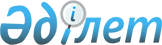 О внесении изменений и дополнения в решение маслихата Есильского района Северо-Казахстанской области от 8 января 2020 года № 45/270 "Об утверждении бюджета Бескудукского сельского округа Есильского района Северо-Казахстанской области на 2020-2022 годы"Решение маслихата Есильского района Северо-Казахстанской области от 23 ноября 2020 года № 56/349. Зарегистрировано Департаментом юстиции Северо-Казахстанской области 26 ноября 2020 года № 6718
      В соответствии со статьей 106, 109-1 Бюджетного Кодекса Республики Казахстан от 4 декабря 2008 года, пунктом 2-7 статьи 6 Закона Республики Казахстан от 23 января 2001 года "О местном государственном управлении и самоуправлении в Республике Казахстан", маслихат Есильского района Северо-Казахстанской области РЕШИЛ:
      1. Внести в решение маслихата Есильского района Северо-Казахстанской области "Об утверждении бюджета Бескудукского сельского округа Есильского района Северо-Казахстанской области на 2020-2022 годы" от 8 января 2020 года № 45/270 (опубликовано 24 января 2020 года в Эталонном контрольном банке нормативных правовых актов Республики Казахстан в электронном виде, зарегистрировано в Реестре государственной регистрации нормативных правовых актов под № 5965) следующие изменения и дополнение:
      пункт 1 изложить в новой редакции:
      "1. Утвердить бюджет Бескудукского сельского округа Есильского района Северо-Казахстанской области на 2020-2022 годы согласно приложениям 1, 2, 3 соответственно, в том числе на 2020 год в следующих объемах:
      1) доходы 23 017,1 тысяч тенге:
      налоговые поступления 1 552 тысяч тенге;
      неналоговые поступления 0 тысяч тенге;
      поступления от продажи основного капитала 0 тысяч тенге;
      поступления трансфертов 21 465,1 тысяч тенге;
      2) затраты 23 017,1 тысяч тенге;
      3) чистое бюджетное кредитование 0 тысяч тенге:
      бюджетные кредиты 0 тысяч тенге;
      погашение бюджетных кредитов 0 тысяч тенге;
      4) сальдо по операциям с финансовыми активами 0 тысяч тенге:
      приобретение финансовых активов 0 тысяч тенге;
      поступления от продажи финансовых активов государства 0 тысяч тенге;
      5) дефицит (профицит) бюджета 0 тысяч тенге;
      6) финансирование дефицита (использование профицита) бюджета 0 тысяч тенге:
      поступление займов 0 тысяч тенге;
      погашение займов 0 тысяч тенге;
      используемые остатки бюджетных средств 0 тысяч тенге.";
      дополнить пунктом 4-2 следующего содержания:
      "4-2. Предусмотреть в бюджете Бескудукского сельского округа на 2020 год объемы целевых текущих трансфертов выделенных из областного бюджета, в том числе:
      на текущий ремонт линии освещения в селе Бескудук Бескудукского сельского округа".
      Распределение указанных целевых текущих трансфертов из областного бюджета определяется решением акима Бескудукского сельского округа Есильского района Северо-Казахстанской области "О реализации решения маслихата Есильского района Северо-Казахстанской области "Об утверждении бюджета Бескудукского сельского округа Есильского района Северо-Казахстанской области на 2020-2022 годы.";
      приложение 1 к указанному решению изложить в новой редакции согласно приложению к настоящему решению.
      2. Настоящее решение вводится в действие с 1 января 2020 года. Бюджет Бескудукского сельского округа Есильского района Северо-Казахстанской области на 2020 год
					© 2012. РГП на ПХВ «Институт законодательства и правовой информации Республики Казахстан» Министерства юстиции Республики Казахстан
				
      Председатель сессии
маслихата Есильского района
Северо-Казахстанской области 

К.Абулгазин

      Секретарь маслихата
Есильского района
Северо-Казахстанской области 

А.Бектасова
Приложениек решению маслихатаЕсильского районаСеверо-Казахстанской областиот 23 ноября 2020 года № 56/349Приложение 1к решению маслихатаЕсильского районаСеверо-Казахстанской областиот 8 января 2020 года № 45/270
Категория
Класс
подкласс
Наименование
Сумма (тысяч тенге) 2020 год
1) Доходы
23 017,1
1
Налоговые поступления
1 552
01
Подоходный налог
829
2
Индивидуальный подоходный налог
829
04
Налоги на собственность
723
1
Налоги на имущество
7
3
Земельный налог
85
4
Налог на транспортные средства
631
4
Поступления трансфертов
21 465,1
02
Трансферты из вышестоящих органов государственного управления
21 465,1
3
Трансферты из районного (города областного значения) бюджета
21 465,1
Функцио-нальная группа
Админи-стратор бюд-жетных прог-рамм
Прог-рамма
Наименование
Сумма (тысяч тенге) 2020 год
2) Затраты
23 017,1
01
Государственные услуги общего характера
15 419
124
Аппарат акима города районного значения, села, поселка, сельского округа
15 419
001
Услуги по обеспечению деятельности акима города районного значения, села, поселка, сельского округа
15 419
04
Образование
982
124
Аппарат акима города районного значения, села, поселка, сельского округа
982
005
Организация бесплатного подвоза учащихся до ближайшей школы и обратно в сельской местности
982
07
Жилищно-коммунальное хозяйство
6 616,1
124
Аппарат акима города районного значения, села, поселка, сельского округа
6 616,1
008
Освещение улиц в населенных пунктах
6 616,1
3) Чистое бюджетное кредитование
0
Бюджетные кредиты
0
Погашение бюджетных кредитов
0
4) Сальдо по операциям с финансовыми активами
0
Приобретение финансовых активов
0
Поступления от продажи финансовых активов государства
0
5) Дефицит (профицит) бюджета
0
6) Финансирование дефицита (использование профицита бюджета)
0
7
Поступления займов
0
16
Погашение займов
0
Категория
Класс
подкласс
Наименование
Сумма (тысяч тенге) 2020 год
8
Используемые остатки бюджетных средств
0
01
Остатки бюджетных средств
0
1
Свободные остатки бюджетных средств
0